Details are: KOSB Regimental Tweed Three Piece Suit (original tweed) 44/46” chest, Waist 38/40” and inside leg 32”. Price £150Happy for anyone interested to contact me direct or through EXO. 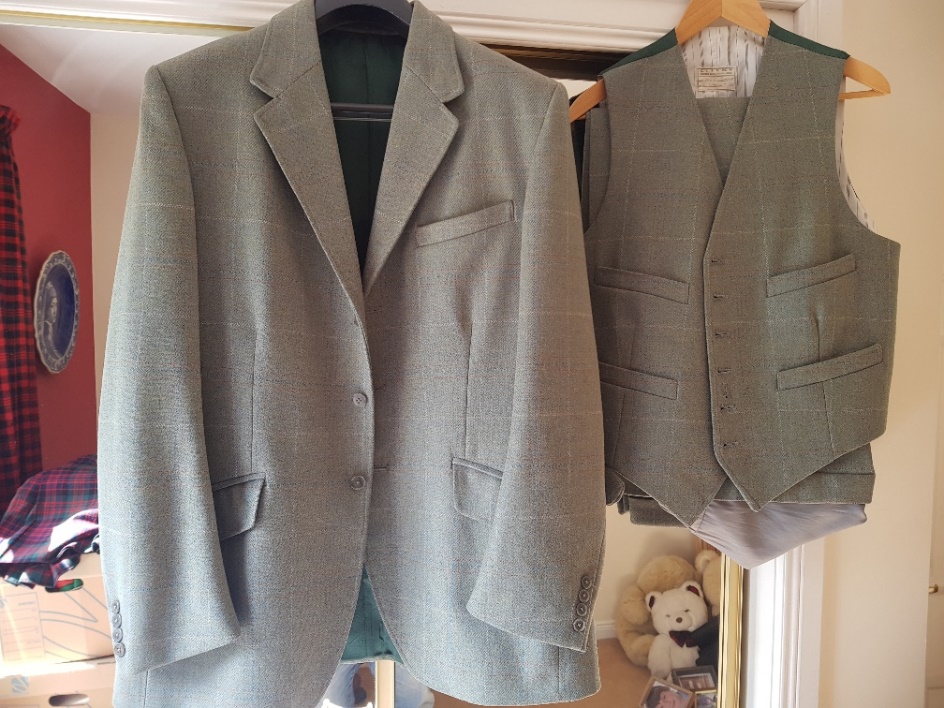 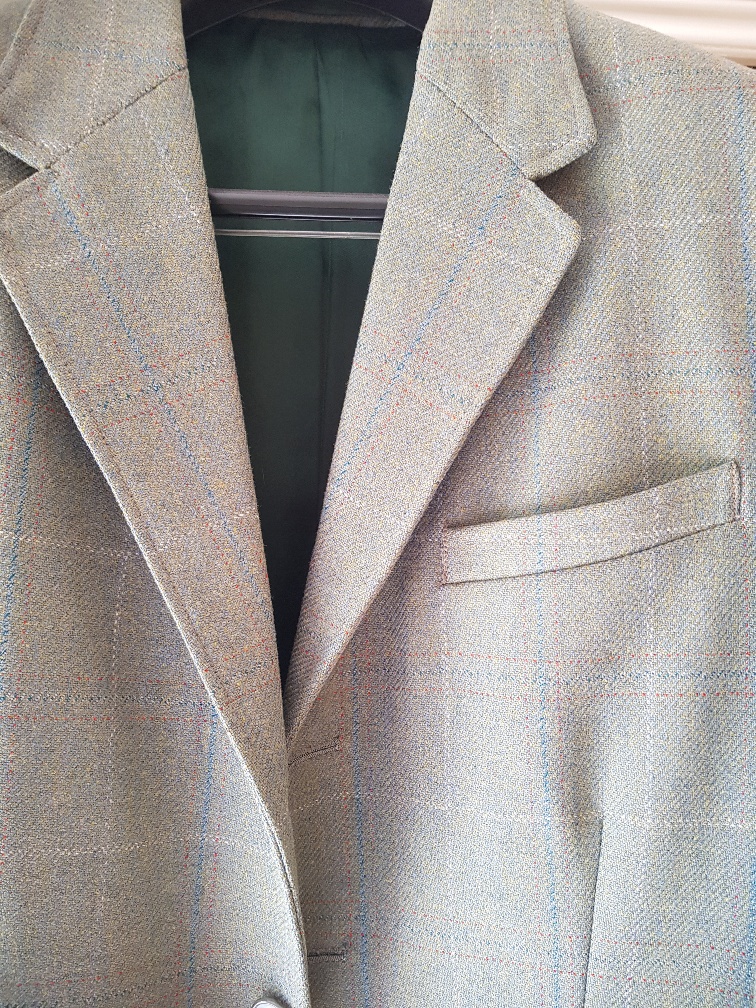 